Información para la prensa	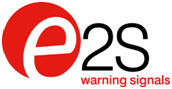 Para descargar imagen para impresión de calidad 300dpi,visite parkfield.co.uk/e2s/stex-mcp-print.jpgPara descargar un archivo Word del texto, vaya a parkfield.co.uk/e2s/stec-mcp-es.docxPara obtener más información visite la página:  parkfield.co.uk/e2s/ 

Nuevos puntos de llamada de acero inoxidable 316L compatibles con SIL 2 para aplicaciones en tierra y en mar E2S Warning Signals ha anunciado que sus puntos de llamada manuales STExCP8 cumplen con SIL2 según IEC 61508, lo que aporta a los integradores de sistemas una mayor confianza a la hora de diseñar sistemas que requieren un nivel de integridad de seguridad optimizado. Los robustos dispositivos forman parte de la amplia familia STEx de dispositivos de señalización acústica y visual antideflagrantes e ignífugos y están equipados con carcasas de acero inoxidable 316L de la más alta calidad. Diseñados para su instalación en los entornos más duros en tierra y en mar, los puntos de llamada y los pulsadores están aprobados por IECEx y ATEX para el uso en áreas peligrosas de Zona 1 y 2 para sistemas de alarma de incendios y gas y aplicaciones de apagado de emergencia y control de procesos. Se puede elegir entre cuatro mecanismos operativos: un punto de llamada del tipo rotura de cristal y tres pulsadores con activación momentánea, bloqueo de reinicio del dispositivo y reinicio manual de doble acción. La unidad de vidrio de ruptura emplea un elemento de vidrio revestido de plástico para la seguridad del operador y está disponible con una aleta de elevación de acero inoxidable opcional para evitar la activación inadvertida. Las dobles entradas de cable M20 pueden orientarse para la entrada de cable superior o inferior con otra entrada M20 lateral. Todas las entradas no utilizadas están equipadas de serie con tapones ciegos de acero inoxidable; también hay disponibles adaptadores para ½” NPT, ¾’’ NPT y M25 instalados de fábrica. Además de la opción con uno o dos interruptores, las terminaciones pueden especificarse como carril DIN estándar o como la innovadora placa de terminaciones E2S. Con conexiones específicas, los dispositivos EOL y/o de serie instalados sobre el terreno o en fábrica pueden retirarse o cambiarse sin alterar el cableado del sistema. La gama optimizada de puntos de llamada y pulsadores STExCP8 de grado marítimo de acero 316L resistentes a la corrosión complementa las actuales familias ligeras de aleaciones de aluminio de grado marítimo LM6 sin cobre GNExCP6 GRP y BExCP3, lo que permite a los especificadores seleccionar el material de carcasa más adecuado para su entorno de instalación.*** Fin: body copy 289 words ***Notas a los editores.Publicado el 6 de diciembre de 2018Para cualquier cuestión de seguimiento, contacte con:	Nigel May	Parkfield Communications LimitedParkfield HouseDamerhamSP6 3HQGran BretañaTel: + 44 (0)1725 518321Fax: + 44 (0)1725 518378nigel.may@parkfield.co.uk parkfield.co.uk 
E2S es el líder mundial como fabricante independiente en el sector de la señalización. Con su sede en la zona oeste de Londres (Inglaterra), es una empresa que diseña y fabrica una exhaustiva gama de productos de señalización para entornos industriales, marinos y de zonas peligrosas. La red de distribución de E2S permite la disponibilidad a escala global de sus productos; para consultar los detalles de los distribuidores, diríjase a la página web de la compañía. Además, E2S cuenta con un centro de distribución especializado en Houston (Texas) para distribuir productos a nivel local y proporcionar asistencia técnica.E2S Warning SignalsImpress HouseMansell RoadLondresW3 7QHGran BretañaTel: + 44 (0)20 8743 8880Fax: + 44 (0)20 8740 4200sales@e2s.com e2s.com